Comportements et stratégies : créer des images et des dessins avec des figures à 2-DComportements et stratégies : créer des images et des dessins avec des figures à 2-DComportements et stratégies : créer des images et des dessins avec des figures à 2-DL’élève construit une image composée ou un dessin composé avec des figures à 2-D, mais les figures ne se touchent pas.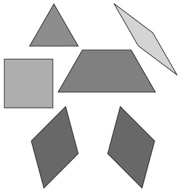 L’élève construit une image avec des figures à 2-D, mais utilise une figure seulement.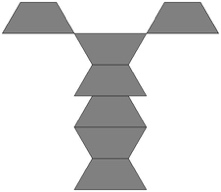 L’élève construit une image composée 
avec des figures à 2-D, mais chaque figure représente une partie d’un objet (elles ne sont pas combinées).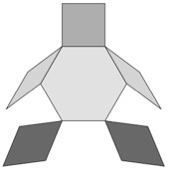 Observations et documentationObservations et documentationObservations et documentationL’élève construit une image composée 
avec des figures à 2-D et les combine pour représenter des parties de l’image, mais ne peut pas nommer les figures utilisées. 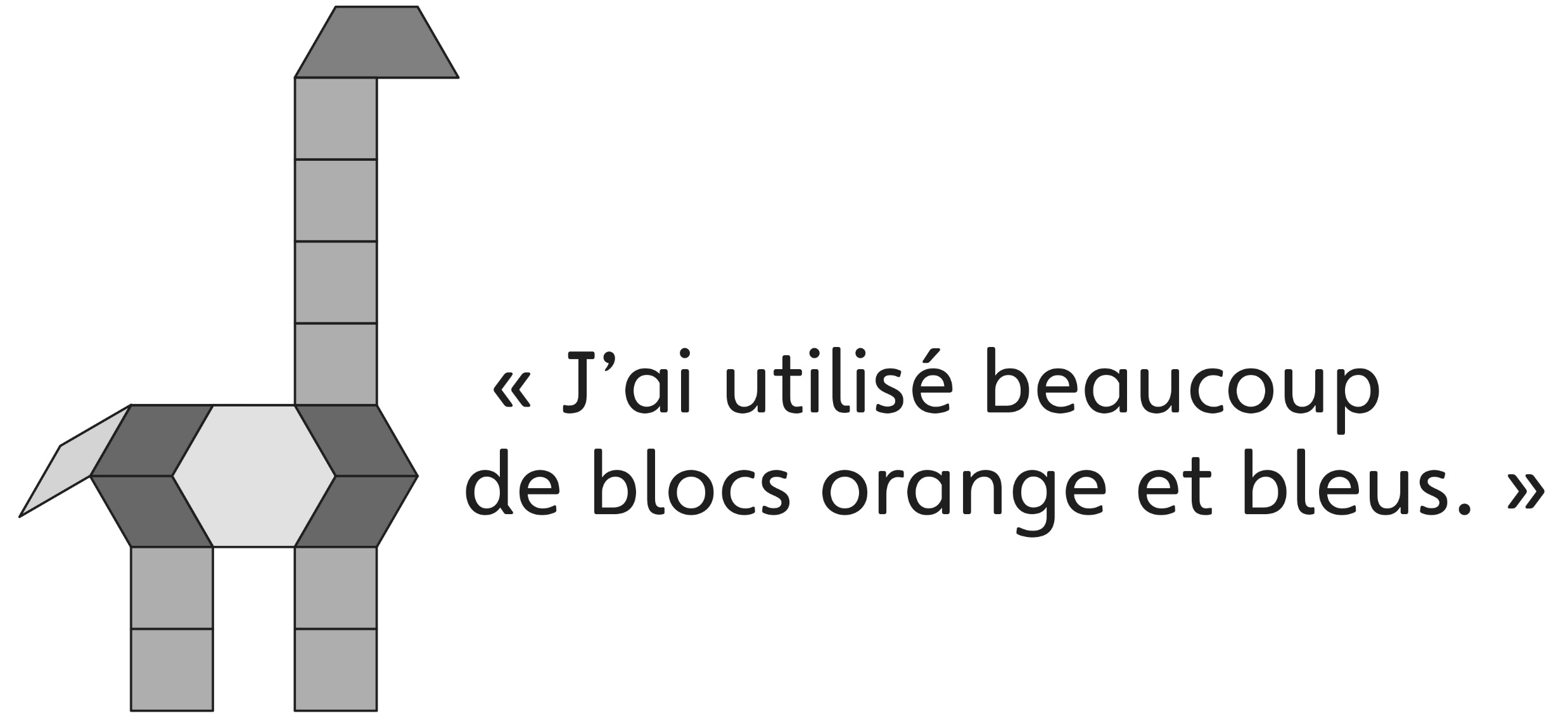 L’élève construit une image composée ou un dessin composé avec des figures à 2-D, mais a de la difficulté à expliquer comment il l’a créé.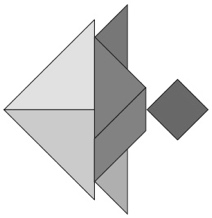 L’élève réussit à construire une image composée ou un dessin composé avec des figures à 2-D, à expliquer comment il l’a créé et à nommer les figures utilisées.Observations et documentationObservations et documentationObservations et documentation